Wijkvereniging Ajour organiseert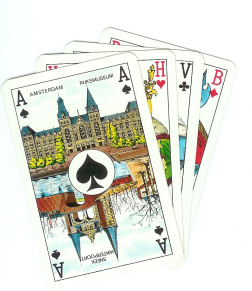 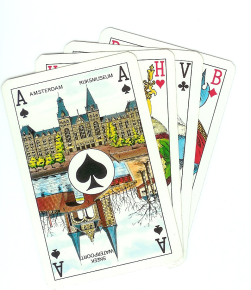 op zondag 8 oktober 2023                              de jaarlijkseProgramma:		Locatie:09.00  Zaal open		Ajour Boerderij09.30  Aanvang ochtendzitting		Bloemendaalseweg 4113.00  Lunch		  2803 AW  Gouda14.00  Aanvang middagzitting		Tel: 0182 - 51023917.30  PrijsuitreikingIndeling:	- Ochtendzitting	topintegraal in twee lijnen, willekeurig ingedeeld		- Middagzitting 	topintegraal in twee lijnen, ingedeeld naar het resultaat van 					de middagzitting. Score van de middagzitting telt mee voorhet eindresultaatInschrijfgeld:	€ 40,00 per paar inclusief lunch buffetTe betalen op rekening NL52RABO0322466113 t.n.v. wijkvereniging AjourNa betaling is uw inschrijving definitiefEn … vol = volVoor aanmelding en inlichtingen:Clara VisClara_Vis@hotmail.comTel 06-55715154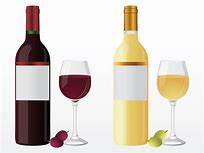 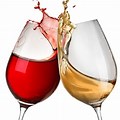 